		Соглашение		О принятии согласованных технических правил Организации Объединенных Наций для колесных транспортных средств, предметов оборудования и частей, которые могут быть установлены и/или использованы на колесных транспортных средствах, и об условиях взаимного признания официальных утверждений, выдаваемых на основе этих правил Организации Объединенных Наций*		(Пересмотр 3, включающий поправки, вступившие в силу 14 сентября 2017 года)_________		Добавление 148 — Правила № 149 ООН		Поправка 2Дополнение 2 к первоначальному варианту Правил — Дата вступления в силу: 25 сентября 2020 года		Единообразные предписания, касающиеся официального утверждения устройств (огней) и систем освещения дороги для механических транспортных средствНастоящий документ опубликован исключительно в информационных целях. Аутентичным и юридически обязательным текстом является документ ECE/TRANS/WP.29/2020/33._________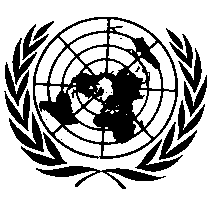 ОРГАНИЗАЦИЯ ОБЪЕДИНЕННЫХ НАЦИЙ Включить новый пункт 5.1.3.7 следующего содержания:«5.1.3.7	Через четыре секунды после включения фары дальнего света класса D или ES с газоразрядным источником света без встроенного пускорегулирующего устройства, которая была выключена в течение не менее 30 минут, освещенность в точке HV должна составлять не менее 37 500 кд в случае фары, создающей только луч дальнего света.Электропитание должно быть достаточным для требуемого увеличения импульса тока».Включить новый пункт 5.2.2.1 следующего содержания:«5.2.2.1	Через четыре секунды после включения фары ближнего света класса D с газоразрядным источником света без встроенного пускорегулирующего устройства, которая была выключена в течение не менее 30 минут, освещенность в точке 50V должна составлять не менее 6250 кд в случае фары, создающей только луч ближнего света либо поочередно луч ближнего и луч дальнего света.Электропитание должно быть достаточным для требуемого увеличения импульса тока».Пункт 5.3.2.8.2 изменить следующим образом:«5.3.2.8.2	другие режимы:	при включении вводимых сигналов в соответствии с пунктом 5.3.1.4.3 должны выполняться требования пункта 5.3.2».Включить новый пункт 5.4.4.3.1 следующего содержания:«5.4.4.3.1	Через четыре секунды после включения фары ближнего света класса ES, которая была выключена в течение не менее 30 минут, освещенность в точке 2 (0,86 D-V) должна составлять не менее 3750 кд в случае фар, создающих луч дальнего света и луч ближнего света либо только луч ближнего света.Электропитание должно быть достаточным для требуемого увеличения импульса тока».E/ECE/TRANS/505/Rev.3/Add.148/Amend.2E/ECE/TRANS/505/Rev.3/Add.148/Amend.2E/ECE/TRANS/505/Rev.3/Add.148/Amend.23 November 2020